Ordering, Pricing and Contact Information Contract 02515Satellite Phone Equipment and ServicesPlease note: This Master Contract is for Iridium Service Plans and Equipment only. OrderingFor ordering contact the below representativePurchase orders (Contract 02515, section 6.1) All Goods and services to be performed or delivered under this contract shall be documented in separate purchase orders established between a purchaser and Contractor.  Purchase orders should reference the master Contract number, and should include an itemization of the goods/service purchase, and contain the authorized signatures of both parties. PricingOCENS 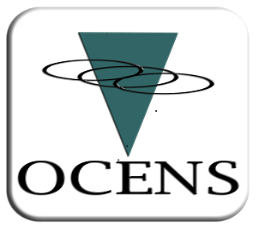 Contact:Mark Freeberg, Sales ManagerEmail:contracts@ocens.com Address:22608 Marine View Dr. S., Suite 300Des Moines, WA 98198Phone:206-878-8270